ПРОТОКОЛ № 14Чемпионат России 2020 года по футболу среди лиц с заболеванием ЦП  Стадион «Капролактамовец» г. Дзержинск                                   «28» августа  2020 года.  Начало в 12 часов 00 минут. Освещение Естественное.            Количество зрителей 250 чел.Результат  матча            в пользу  команды  «».                                                                   Первой половины     в пользу  команды  «». Серия ударов с 9-ой отметки в пользу команды «нет».                          Официальные   представителиПредупреждения игрокам ( Фамилия, Имя,   номер   игрока,     команда,    время,   причины   ) :Удаления       игроков     (  Фамилия, Имя,    номер    игрока,     команда,     время,     причины  ) :Извещение о подаче протеста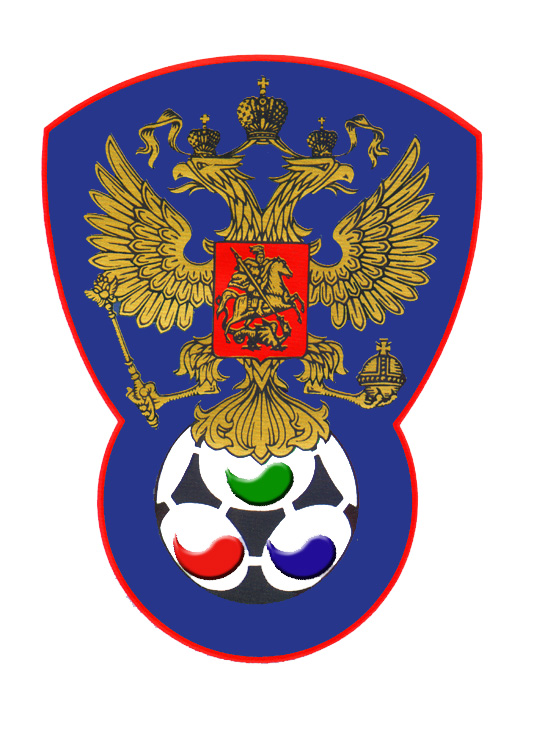 ВСЕРОССИЙСКАЯ ФЕДЕРАЦИЯФУТБОЛА ЛИЦ С ЗАБОЛЕВАНИЕМ ЦП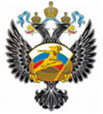 Юг-Дон (Ростовская область)Олимпия (Москва)Судейская бригадаФамилия , ИмяКатегорияГородГлавный  судьяСнегирев Олег1Нижний НовгородПомощник № 1Сухов Дмитрий1Нижний НовгородПомощник № 2 Верхнев Анатолий1Нижний НовгородРезервный судьяЛысенко Павел1Йошкар-Олафутболкигетры№ФамилияИмяКлЗМЗаменыЗамены№ФамилияИмяКлЗМЗаменыЗамены№ФамилияИмяКлЗМ№мин№ФамилияИмяКлЗМ№минКоманда «Юг-Дон» (Ростовская область) на игру не явилась.Команда «Юг-Дон» (Ростовская область) на игру не явилась.Команда «Юг-Дон» (Ростовская область) на игру не явилась.Команда «Юг-Дон» (Ростовская область) на игру не явилась.1РамоновЭдуард2Команда «Юг-Дон» (Ростовская область) на игру не явилась.Команда «Юг-Дон» (Ростовская область) на игру не явилась.Команда «Юг-Дон» (Ростовская область) на игру не явилась.Команда «Юг-Дон» (Ростовская область) на игру не явилась.5СамотинКирилл2Команда «Юг-Дон» (Ростовская область) на игру не явилась.Команда «Юг-Дон» (Ростовская область) на игру не явилась.Команда «Юг-Дон» (Ростовская область) на игру не явилась.Команда «Юг-Дон» (Ростовская область) на игру не явилась.8ПотехинИван3Команда «Юг-Дон» (Ростовская область) на игру не явилась.Команда «Юг-Дон» (Ростовская область) на игру не явилась.Команда «Юг-Дон» (Ростовская область) на игру не явилась.Команда «Юг-Дон» (Ростовская область) на игру не явилась.9ВойташукИван2Команда «Юг-Дон» (Ростовская область) на игру не явилась.Команда «Юг-Дон» (Ростовская область) на игру не явилась.Команда «Юг-Дон» (Ростовская область) на игру не явилась.Команда «Юг-Дон» (Ростовская область) на игру не явилась.10Воробьев Андрей2Команда «Юг-Дон» (Ростовская область) на игру не явилась.Команда «Юг-Дон» (Ростовская область) на игру не явилась.Команда «Юг-Дон» (Ростовская область) на игру не явилась.Команда «Юг-Дон» (Ростовская область) на игру не явилась.11СмирновОлег1Команда «Юг-Дон» (Ростовская область) на игру не явилась.Команда «Юг-Дон» (Ростовская область) на игру не явилась.Команда «Юг-Дон» (Ростовская область) на игру не явилась.Команда «Юг-Дон» (Ростовская область) на игру не явилась.14Лебедев Юрий26Пронин Олег1№Фамилия  и  инициалыДолжность№Фамилия  и  инициалыДолжность11Морозов ВикторГл. тренер22Главный судья_______________(Снегирев О.В.)                  подписьфамилия и инициалыПодпись представителя принимающей команды_______________(____________________)                  подписьфамилия и инициалыПодпись представителя команды гостей_______________(Морозов В.И.)                  подписьфамилия и инициалы